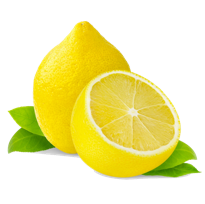 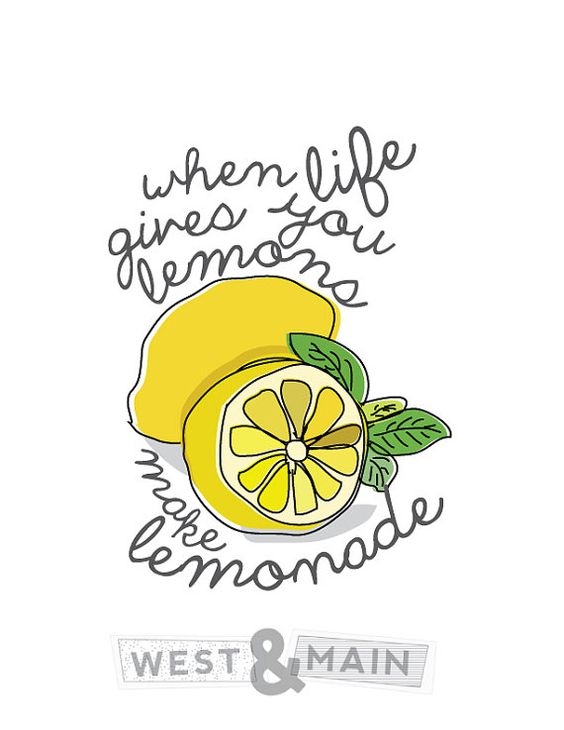 Welcome & PrayerLemon & Chopstick Relay29 Benefits of Drinking Lemon WaterSharing in “Lemon Delights”Lemon Promises: God’s Promises to UsLife lessons from Lemon Drops of Queen EstherClosing Prayer